АКЦИЯ «ПОМОГИ СОБРАТЬСЯ В ШКОЛУ».
С 01.07 по 31.08. 2020 года Министерство семьи, труда и социальной защиты населения Республики Башкортостан проводит очередную, 10-ю по счету республиканскую благотворительную акцию «Помоги собраться в школу». Цель акции заключается в оказании помощи в подготовке к новому учебному году детям и семьям, находящимся в трудной жизненной ситуации. Сбор школьных принадлежностей будет проводиться на базе межрайонных центров «Семья», а также их отделений в городах и районах республики.

Благотворительная помощь в виде канцелярских товаров, письменных принадлежностей, тетрадей, принадлежностей для рисования, наборов для детского творчества предоставляется только в новом виде; портфели, школьная форма, учебники, художественная литература - в хорошем состоянии.

Прием школьных принадлежностей для детей, находящихся в трудной жизненной ситуации, будет осуществлять Служба семьи в Дуванском районе по адресу: с. Месягутово, улица И.Усова, 4, тел. +7 (34798) 3-20-87.

Вся поступившая благотворительная помощь будет направлена в семьи, состоящие на учете в подведомственных Министерству семьи, труда и социальной защиты населения Республики Башкортостан учреждениях социальной поддержки населения.


По окончании АКЦИИ информация об активных участниках будет размещена на официальном сайте Министерства семьи, труда и социальной защиты населения Республики Башкортостан, а также на Семейном портале семьярб.рф, социальной сети ВКонтакте Служба семьи в Дуванском районе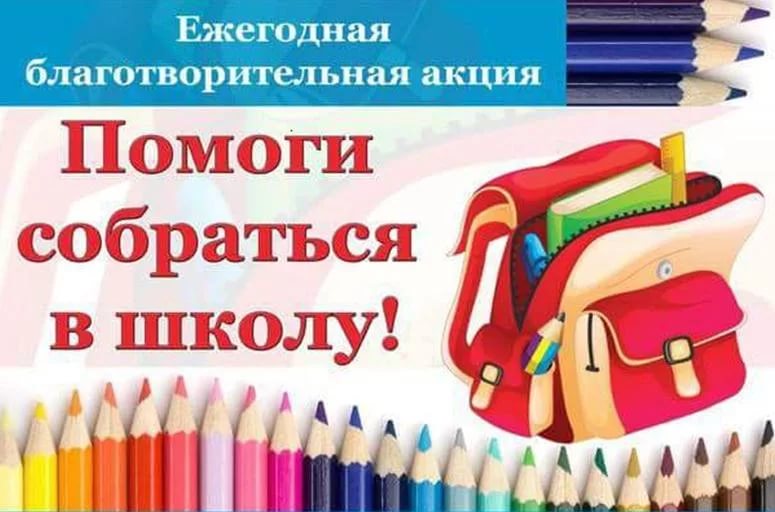 